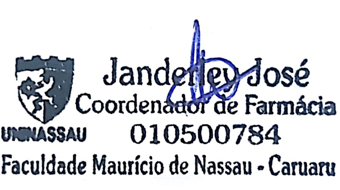   CURSO:FARMÁCIAFARMÁCIAFARMÁCIAFARMÁCIAFARMÁCIAFARMÁCIAFARMÁCIAFARMÁCIAFARMÁCIAFARMÁCIASEMESTRE:2019.1PERIODO:3ª A3ª ATURMA:TURMA:CAR0080103DNCCAR0070103GNCCAR0080103DNCCAR0070103GNCTURNO:TURNO:NOTURNONOTURNOBLOCO:HORÁRIOHORÁRIOSEGUNDASEGUNDATERÇATERÇAQUARTAQUARTAQUINTAQUINTASEXTASEXTASABADOSABADO18:30 às 19:2018:30 às 19:20METODOLOGIA DA PESQUISA METODOLOGIA DA PESQUISA METODOLOGIA DA PESQUISAMETODOLOGIA DA PESQUISAMETODOLOGIA DA PESQUISAMETODOLOGIA DA PESQUISACÁLCULOProfº Eliandro Danillo CÁLCULOProfº Eliandro Danillo MICROBIOLOGIA E IMUNOLOGIA Profº Franciele AmorimMICROBIOLOGIA E IMUNOLOGIA Profº Franciele Amorim––19:20 às 20:1019:20 às 20:10FARMACOLOGIA BÁSICAProfº Rafael ArrudaFARMACOLOGIA BÁSICAProfº Rafael ArrudaPATOLOGIA GERALProfº Fabyano PalhetaPATOLOGIA GERALProfº Fabyano PalhetaHISTOLOGIAProfª Umberto SouzaHISTOLOGIAProfª Umberto SouzaPARASITOLOGIAProfº Efrain NaftaliPARASITOLOGIAProfº Efrain NaftaliMICROBIOLOGIA E IMUNOLOGIAProfº Franciele AmorimMICROBIOLOGIA E IMUNOLOGIAProfº Franciele Amorim––20:20 às 21:1020:20 às 21:10FARMACOLOGIA BÁSICAProfº Rafael ArrudaFARMACOLOGIA BÁSICAProfº Rafael ArrudaPATOLOGIA GERALProfº Fabyano PalhetaPATOLOGIA GERALProfº Fabyano PalhetaHISTOLOGIAProfª Umberto SouzaHISTOLOGIAProfª Umberto SouzaPARASITOLOGIAProfº Efrain NaftaliPARASITOLOGIAProfº Efrain NaftaliMICROBIOLOGIA E IMUNOLOGIAProfº Franciele AmorimMICROBIOLOGIA E IMUNOLOGIAProfº Franciele Amorim––21:10 às 22:0021:10 às 22:00FARMACOLOGIA BÁSICAProfº Rafael ArrudaFARMACOLOGIA BÁSICAProfº Rafael ArrudaPATOLOGIA GERALProfº Fabyano PalhetaPATOLOGIA GERALProfº Fabyano PalhetaHISTOLOGIAProfª Umberto SouzaHISTOLOGIAProfª Umberto SouzaPARASITOLOGIAProfº Efrain NaftaliPARASITOLOGIAProfº Efrain NaftaliCÁLCULOProfº Eliandro DanilloCÁLCULOProfº Eliandro Danillo––INTERVALO:20:10às20:20